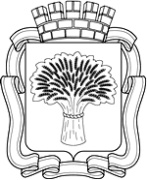 Российская ФедерацияАдминистрация города КанскаКрасноярского краяПОСТАНОВЛЕНИЕ23.04.2018 г.								№ 365Об авансовых платежах по договорам (муниципальным контрактам, контрактам)В соответствии со статьей 219 Бюджетного кодекса Российской Федерации, пунктом 3.11-1 статьи 2 Федерального закона от 03.11.2006 № 174-ФЗ «Об автономных учреждениях», пунктом 16.1 статьи 30 Федерального закона от 08.05.2010 № 83-ФЗ «О внесении изменений в отдельные законодательные акты Российской Федерации в связи с совершенствованием правового положения государственных (муниципальных) учреждений», в целях своевременной оплаты закупаемых товаров, работ услуг для муниципальных нужд, руководствуясь статьями 30, 35, 66 Устава города Канска, постановляю:1.	Установить, что получатели средств городского бюджета, муниципальные автономные и бюджетные учреждения при заключении договоров (муниципальных контрактов, контрактов) на поставку товаров, выполнение работ, оказание услуг вправе предусматривать авансовые платежи в следующих случаях:1.1.	В размере 100 процентов от суммы договора (муниципального контракта, контракта) по договорам (муниципальным контрактам, контрактам), предметом которых являются:1)	Услуги по подписке на периодические издания, услуги почтовой связи.2)	Услуги сотовой связи, стационарной телефонной связи, информационно-телекоммуникационной сети Интернет.3)	Услуги по обучению на курсах повышения квалификации, взносы на участие в семинарах, совещаниях, форумах, соревнованиях, конференциях, выставках.4)	Приобретение ученических медалей, учебно-педагогической и аттестационно-бланочной документации.5)	Приобретение цветов, наградной продукции.6)	Мероприятия по организации трудового воспитания несовершеннолетних граждан в возрасте от 14 до 18 лет.7)	Путевки на санаторно-курортное лечение, в детские оздоровительные лагеря.8)	Услуги по организации отдыха и оздоровления детей.9)	Билеты на посещение краевых и муниципальных учреждений культуры.10)	Услуги по организации и проведению мероприятий (концертов) с участием приглашенных коллективов, исполнителей.11)	Услуги по страхованию жизни, здоровья и имущества физических и юридических лиц (в том числе услуги по обязательному страхованию гражданской ответственности владельцев транспортных средств).12)	Авиа- и железнодорожные билеты, билеты для проезда городским и пригородным транспортом.13)	Услуги по бронированию и найму жилых помещений, связанные со служебными командировками.14)	Услуги по экспертизе оргтехники и оборудования.15)	Услуги по лицензированию, аттестации, аккредитации учреждений, проведению санитарно-эпидемиологических и гигиенических исследований, включая лабораторные исследования и инструментальные измерения.16)	Услуги по техническому учету объектов недвижимости.17)	Технологическое присоединение к инженерным сетям электро-, тепло-, водоснабжения и канализации, а также получение технических условий на проектирование.18)	Получение технических условий на технологическое присоединение к инженерным сетям тепло-, водо-, электроснабжения, монтаж узлов учета расхода холодной и горячей воды, приборов учета тепловой и электрической энергии.19)	Услуги по согласованию и получению заключений надзорных органов, необходимые для получения разрешений на строительство, ввод объектов в эксплуатацию.20)	Услуги по проведению государственной экспертизы проектной документации, инженерных изысканий, проверки достоверности определения сметной стоимости объектов капитального строительства.21)	Услуги по государственной экологической экспертизе.22)	Услуги по изготовлению бланочной, печатной продукции.23)	Услуги по государственной историко-культурной экспертизе, касающейся объектов культурного наследия регионального значения, объектов культурного наследия местного (муниципального) значения, выявленных объектов культурного наследия, объектов, представляющих собой историко-культурную ценность, объектов, обладающих признаками объекта культурного наследия, а также земельных участков, подлежащих хозяйственному освоению.24)	Услуги, связанные с направлением спортсменов и сопровождающих их лиц (перевозка, проживание, питание, аренда спортсооружений и инвентаря) для подготовки (тренировочные сборы) и участия в официальных региональных, межрегиональных, всероссийских и международных спортивных и физкультурных мероприятиях.25)	Услуги специализированного оператора связи по обмену электронными документами, услуги транспортного сервиса при информационном обмене электронными документами индивидуального (персонифицированного) учета.26)	Услуги по открытию ключа электронно-цифровой подписи.27)	Регистрация (перерегистрация) доменного имени сайта.28)	Приобретение неисключительных (пользовательских) лицензионных прав на программное обеспечение с суммой договора (муниципального контракта, контракта) до 100 тысяч рублей.29)	Приобретение карты для цифрового тахографа.1.2.	В размере 30 процентов плановой общей стоимости тепловой энергии (мощности) и (или) теплоносителя, потребляемой в месяце, за который осуществляется оплата, за исключением декабря в котором авансовый платеж составляет 70 процентов.1.3.	В размере 20 процентов плановой общей стоимости услуг по обеспечению уличного и внутриквартального освещения в месяце, за который осуществляется оплата.1.4.	В размере до 30 процентов (включительно) от суммы договора (муниципального контракта, контракта), если иное не предусмотрено законодательством Российской Федерации, по остальным договорам (муниципальным контрактам, контрактам).2.	Признать утратившими силу:2.1.	постановление администрации г. Канска от 10.01.2007 № 02 «Об авансовых платежах по договорам (муниципальным контрактам)»;2.2.	постановление администрации г. Канска от 09.04.2007 № 816 «О внесении изменений в постановление Администрации г. Канска от 10.01.2007г. №02»;2.3.	постановление администрации г. Канска от 30.09.2008 № 1681 «О внесении изменений в Постановление администрации города Канска от 10.01.2007 г. №02»;2.4.	постановление администрации г. Канска от 09.07.2012 № 1195 «О внесении изменений в постановление администрации города Канска от 10.01.2007 г. №02 «Об авансовых платежах по договорам (муниципальным контрактам)».3.	Опубликовать настоящее постановление в газете «Канский вестник» и разместить на официальном сайте муниципального образования город Канск в сети Интернет.4.	Контроль за исполнением настоящего постановления возложить на заместителя главы города по экономике и финансам Н.В. Кадач.5.	Постановление вступает в силу со дня подписания.Глава города Канска                                                                               Н.Н. Качан
